«ОБ ОРГАНИЗАЦИИ ФИЗКУЛЬТУРНО-ОЗДОРОВИТЕЛЬНЫХИ СПОРТИВНО-МАССОВЫХ МЕРОПРИЯТИЙ С УЧАЩИМИСЯ В УЧРЕЖДЕНИЯХ ОБЩЕГО СРЕДНЕГО ОБРАЗОВАНИЯ В 2021/2022 УЧЕБНОМ ГОДУ»(инструктивно-методическое письмоМинистерства образования Республики Беларусь)При организации и проведении физкультурно-оздоровительных и спортивно-массовых мероприятий с учащимися в учреждениях общего среднего образования следует руководствоваться следующими нормативными правовыми актами:Законом Республики Беларусь от 04.01.2014 N2 125-3 «О физической культуре и спорте»;Кодексом Республики Беларусь об образовании;Указом Президента Республики Беларусь от 05.08.2019 № 295 «Об изменении Указа Президента Республики Беларусь» от 29.03.2012 № 150 «О некоторых вопросах аренды и безвозмездного пользования имуществом»;Положением о порядке проведения на территории Республики Беларусь спортивно-массовых мероприятий, формирования состава участников спортивно-массовых мероприятий, их направления на спортивно-массовые мероприятия и материального обеспечения, утвержденное постановлением Совета Министров Республики Беларусь от 19.09.2014 № 903; постановлением Совета Министров Республики Беларусь	от 07.08.2019 № 525 «Об 	утверждении специфических санитарно-эпидемиологических требований»; постановлением Министерства	здравоохранения Республики Беларусь от 16.12.2013 № 127 «Об утверждении Санитарных норм и правил “Требования к устройству и эксплуатации физкультурно-спортивных сооружений”, признании утратившими силу постановления Главного государственного санитарного врача Республики Беларусь от 08.11.2006 № 134, отдельного структурного элемента постановления Министерства здравоохранения Республики Беларусь от 03.11.2011 №111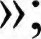 постановлением Министерства	здравоохранения Республики Беларусь от 09.07.2010 № 92 «Об установлении форм “Медицинская справка о состоянии здоровья”, “Выписка из медицинских документов” и утверждении Инструкции о порядке их заполнения»;постановлением Министерства	здравоохранения Республики Беларусь от 09.06.2014 № 38 «Об утверждении Инструкции о порядке распределения обучающихся в основную, подготовительную, специальную медицинскую группы, группу лечебной физической культуры»;постановлением Министерства	здравоохранения Республики Беларусь от 22.09.2009 № 105 «Об утверждении Санитарных норм, правил и гигиенических нормативов “Гигиенические требования к устройству, оборудованию и эксплуатации плавательных бассейнов и аквапарков” и о признании утратившим силу постановления Главного государственного санитарного врача Республики Беларусь от 31.12.2002 № 167  утверждении Санитарных правил и норм 2.1.2.10-39-2002 “Гигиенические требования к устройству, эксплуатации и качеству воды плавательных бассейнов”»; 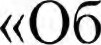 постановлением Министерства	здравоохранения Республики Беларусь от 30.06.2014 № 49 «Об	установлении перечня медицинских противопоказаний к занятию видами спорта»;постановлением Министерства спорта и туризма Республики Беларусь от 31.08.2018 № 60 «Об утверждении Правил безопасности проведения занятий физической культурой и спортом»;постановлением Министерства спорта и туризма Республики Беларусь от 02.07.2014 № 16 «Об утверждении Положения о Государственном физкультурно-оздоровительном комплексе Республики Беларусь»; постановлением Министерства спорта и туризма Республики Беларусь от 20.10.2020 № 34 «О порядке и условиях выдачи нагрудного значка»;постановлением Министерства спорта и туризма Республики Беларусь от 05.09.2014 № 58 «О классификации физкультурно-спортивных сооружений Республики Беларусь»;постановлением Министерства образования Республики Беларусь от 02.09.2019 № 148 «Об изменении постановления Министерства образования Республики Беларусь» от 14.07.2014 № 105.Перечисленные нормативные правовые акты размещены на сайте учреждения «Республиканский центр физического воспитания и спорта учащихся и студентов» (http://www.sporteducation.by/ Физическая культура / Нормативные правовые акты).В соответствии с пунктом 1 статьи 32 Кодекса Республики Беларусь об образовании обучающиеся учреждений общего среднего образования обязаны заботиться о своем здоровье, стремиться к нравственному, духовному и физическому развитию и самосовершенствованию. В этих целях в учреждениях образования организуются и проводятся физкультурно-оздоровительные и спортивно-массовые мероприятия, которые являются частью образовательного процесса (пункт 4 статья 158 Кодекса Республики Беларусь об образовании).Указанные мероприятия призваны решать следующие задачи:воспитание культуры здорового, физически активного образа жизни учащегося; осознание значимости здоровья как непреложной ценности для самого человека, так и для страны; создание условий для оздоровления обучающихся средствами физической культуры и спорта; вовлечение обучающихся в систематические занятия физической культурой и спортом; отбор перспективных и талантливых в видах спорта обучающихся, которым рекомендуются занятия в специализированных учебно-спортивных учреждениях.В режиме учебного дня должны проводиться физкультурно-оздоровительные мероприятия, такие как: физкультурные минутки на уроках; физические упражнения и игры на перерывах между учебными занятиями; физкультурные занятия во время спортивного часа в группах продленного дня.В 2021/2022 учебном году в режиме школьной недели в учреждениях образования необходимо проводить физкультурно-оздоровительные и спортивно-массовые мероприятия в виде:занятий в объединениях по интересам физкультурно-спортивного профиля, спортивных кружках, секциях и группах;ежемесячных дней здоровья (один раз в месяц в 6-й школьный день, согласно утвержденному графику);подготовки и участия в первом этапе республиканских мероприятий «300 талантов для Королевы», «Снежный снайпер», «Кожаный мяч», «Белая ладья», «Стремительный мяч» и др.;соревнований по программе физкультурно-спортивных многоборий Государственного физкультурно-оздоровительного комплекса Республики Беларусь, а также выполнение нормативов на получение значков «Алімпійскія надзеі», «Спартыўная змена», «Фізкультурнік Беларусі»;соревнований по видам спорта круглогодичной спартакиады учреждения общего среднего образования;подготовки и участия сборных команд учреждений образования в районных, областных (городских) и республиканских соревнованиях;участия в республиканских фестивалях «Неделя спорта и здоровья», конкурсах «Лето — пора спортивная!», «Олимпионик», «Республиканский олимпийский урок» и др.Для формирования здорового, физически активного образа жизни обучающихся в сентябре в рамках «Недели спорта и здоровья» в учреждениях общего среднего образования следует провести «День здоровья и спорта», посвященный началу учебного года, а в мае — физкультурный праздник «Всебелорусская неделя сдачи нормативов, предусмотренных Государственным физкультурно-оздоровительным комплексом Республики Беларусь», по окончанию учебного года подвести  итоги круглогодичной спартакиады учреждения образования и наградить победителей.Физкультурно-оздоровительные и спортивно-массовые мероприятия в учреждениях образования планируются равномерно в течение учебного года и проводятся во внеурочное время, в том числе во время осенних, зимних и весенних каникул, в форме физкультурных праздников, дней здоровья и спорта, фестивалей и т. п. В целях повышения эффективности физкультурно-оздоровительных и спортивно-массовых мероприятий рекомендуется большую часть соревнований и мероприятий проводить в шестой школьный день.Проведение физкультурно-оздоровительных и спортивно-массовых мероприятий в учреждениях образования возлагается на руководителей физического воспитания, педагогов дополнительного образования. При отсутствии в учреждении образования данной категории работников физкультурно-оздоровительные и спортивно-массовые мероприятия организуют и проводят учителя физической культуры, классные руководители.При организации и проведении физкультурно-оздоровительных и спортивно-массовых мероприятий с обучающимися в учреждениях образования необходимо наличие следующей документации:календарного плана проведения физкультурно-оздоровительных и спортивно-массовых мероприятий, включающего круглогодичную спартакиаду учреждения образования;Положения о круглогодичной спартакиаде учреждения образования;приказов об организации и проведении физкультурно-оздоровительных и спортивно-массовых мероприятий, о поощрении лучших спортсменов и учителей;протоколов соревнований, сценарных планов проведения физкультурно-оздоровительных и спортивно-массовых мероприятий;актов обследования спортивного оборудования, акта готовности физкультурно-спортивного сооружения учреждения образования к новому учебному году и весенне-летнему периоду;журнала учета рабочего времени (для руководителей физического воспитания).При организации физкультурно-оздоровительной и спортивно-массовой работы в учреждениях образования педагогическим работникам необходимо обеспечить обязательное проведение теоретических занятий по вопросам:формирования у обучающихся устойчивых ценностных ориентаций к олимпийским идеалам и ценностям; принципам справедливой игры «Фэйр-плей»; постоянного формирования устойчивого негативного отношения подрастающего поколения к применению допинга в спорте; отрицательного влияния допинга на здоровье человека; изучения основных направлений антидопинговой политики; профилактики употребления допинга, используя информационные материалы по антидопинговой работе, разработанные учреждением «Национальное антидопинговое агентство»;безопасного поведения во время проведения физкультурно-оздоровительных и спортивно-массовых мероприятий.Обращаем внимание на необходимость создания и обеспечения безопасных условий при организации и проведении физкультурно-оздоровительных и спортивно-массовых мероприятий с обучающимися.Использовать самодельное (нестандартное) спортивное оборудование и инвентарь при проведении физкультурно-оздоровительных и спортивно-массовых мероприятий в учреждениях образования запрещено. Спортивное оборудование на территории учреждения образования, спортивный инвентарь по конструкции, размерам, применяемым материалам должны соответствовать возрастным и психофизическим особенностям обучающихся, требованиям технических нормативных правовых актов Республики Беларусь, содержащих обязательные для исполнения требования. Безопасность при эксплуатации спортивного оборудования обеспечивается путем использования оборудования по назначению в соответствии с требованиями эксплуатационных документов организаций-изготовителей.Руководитель учреждения образования несет персональную ответственность за организацию деятельности всех учащихся во время проведения физкультурно-оздоровительных и спортивно-массовых мероприятий. Ответственность за обеспечение безопасных условий при этом необходимо возлагать на педагогических работников учреждения образования, которые организовывают деятельность учащихся во время проведения физкультурно-оздоровительных и спортивно-массовых мероприятийПри организации и проведении физкультурно-оздоровительных и спортивно-массовых мероприятий в учреждении образования необходимо руководствоваться Правилами безопасности при организации образовательного процесса по учебному предмету (учебной дисциплине) «Физическая культура и здоровье», занятий «Час здоровья и спорта», факультативных занятий спортивной направленности, в объединениях по интересам физкультурно-спортивного профиля, физкультурно-оздоровительных и спортивно-массовых мероприятий в учреждениях общего среднего, профессионально-технического, среднего специального, дополнительного образования детей и молодежи Республики Беларусь», утвержденными Министерством образования.Министерство образования Республики Беларусь рекомендует размещать информацию о специализированных учебно-спортивных учреждениях на сайтах учреждений образования, использовать социальные сети для повышения уровня информированности обучающихся, их родителей по тематике здорового образа жизни, пропаганды физической культуры и спорта, организации активного досуга и физкультурно-оздоровительных и спортивно-массовых мероприятий.Необходимо максимально использовать воспитательный потенциал физкультурно-оздоровительных и спортивно-массовых мероприятий с обучающимися: приглашать на мероприятия выдающихся белорусских спортсменов, тренеров; использовать на мероприятиях презентации и видеоролики о спортивных достижениях белорусских спортсменов; проводить дни здоровья, приурочивая к государственным праздникам (День Конституции, Олимпийский день, День Государственного флага, Всемирный день здоровья и др.).В соответствии с Планом мероприятий по формированию в обществе культа государственных символов Республики Беларусь, утвержденным Главой Администрации Президента Республики Беларусь от 13.05.2013 № 10/91, при организации и проведении физкультурно-оздоровительных и спортивно-массовых мероприятий необходимо обратить внимание на использование государственной символики, приобщающей обучающихся к основам идеологии нашего государства, формированию чувства любви и уважения к Родине, гордости и ответственности за ее достижения и развитие, способствующей патриотическому воспитанию подрастающего поколения и гражданскому становлению.В целях популяризации видов спорта, увеличения количества занимающихся физической культурой и спортом учреждениям общего среднего образования рекомендуется вступать в Белорусскую ассоциацию школьного спорта.В 2021/2022 учебном году продолжают действовать социально-спортивный проект по развитию массового футбола в учреждениях образования Республики Беларусь «Мой школьный футбольный клуб» и республиканский экспериментальный проект по отбору одаренных детей для занятий спортом «Олимпийский талант».Учебные издания, методические материалы, электронные средства обучения, рекомендуемые для использования при организации физкультурно-оздоровительных и спортивно-массовых мероприятий с учащимися в учреждениях образования, размещены на национальном образовательном портале http://www.adu.by.Дополнительную информацию об организации физического воспитания учащихся, оперативные сведения об итогах проведения республиканских физкультурно-оздоровительных и спортивно-массовых мероприятий, участии белорусских школьников в международных спортивных соревнованиях можно найти на сайте учреждения «Республиканский центр физического воспитания и спорта учащихся и студентов» (www.sporteducation.by ).